ВИГОДСЬКА СПЕЦІАЛЬНА ШКОЛАІВАНО - ФРАНКІВСЬКОЇ ОБЛАСНОЇ РАДИ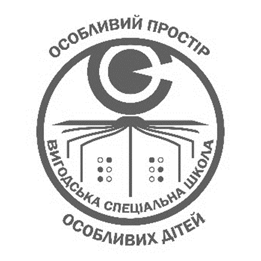 НАКАЗВід 23 серпня 2023 р.              смт. Вигода	               	№ 176 - ОДПро запобігання будь-яким проявам дискримінації, булінгу, насильстваВідповідно до Законів України "Про освіту", «Про повну загальну середню освіту», наказу МОНУ № 293 від 26.02.2020 р. «Про затвердження плану заходів, спрямованих на запобігання та протидію булінгу (цькуванню) в закладах освіти», листа МОНУ №1/9105/22 від 10.08.2022 р. «Щодо організації виховного процесу в закладах освіти у 2022/2023 н. р.», наказу № 95-ОД від 31.08.2022 року «Про затвердження заходів щодо запобігання будь-яким проявам дискримінації, булінгу, насильства», Статуту спеціальної школи, з метою створення безпечного освітнього середовища, вільного від насильства, дискримінації, булінгу (цькування), та проведення цілеспрямованої профілактичної роботи з учасниками освітнього процесу, навчання дітей та дорослих безпечній взаємодії в освітньому процесі, захисту дітей від насильства та зловживань з боку однолітків та дорослихНАКАЗУЮ:1.Усім працівникам школи у випадках виявлення будь-яких форм булінгу у своїх діях керуватись документами, затвердженими наказами від 31.08.2021 року № 222-ОД «Про запобігання будь-яким проявам дискримінації, булінгу, насильства у закладі у 2021-2022 навчальному році»; від 31.08.2022 року № 95-ОД«Про затвердження заходів щодо запобігання будь-яким проявам дискримінації, булінгу, насильства»:1.1.Порядком реагування на випадки булінгу (цькування) та (додаток 1).1.2. Порядок застосування заходів виховного впливу (додаток 2).2.Затвердити:2.1.План заходів щодо запобігання будь-яким проявам дискримінації, булінгу, насильства на 2023-2024 навчальний рік (додаток 1). 2.2.Склад комісії з розгляду випадків булінгу (цькування) (додаток 2).2.3. Склад комісії з протидії булінгу (додаток 3).2.4. Функціональний розподіл обов’язків членів комісії (додаток 4).3.25.08.2023 року оприлюднити локальні розпорядчі документи на офіційному вебсайті спеціальної школи та у всіх внутрішніх електронних корпоративних ресурсах міжособистісного спілкування, в тому числі дистанційного.4.Головам МО до 30.09.2023 року на чергових засіданнях детально обговорити Порядок реагування на випадки булінгу в спеціальній школі та за потреби внести корективи та\чи додаткові заходи до Річного плану роботи спеціальної школи.5.Заступнику директора з навчально-виховної роботи Оксані ВЕРБОВЕЦЬКІЙ:5.1.забезпечити проведення планових заходів з безпечного освітнього середовища шляхом планування та виконання ВСЗЯО;5.2.до 26.09.2023 сформувати стенд на тему «Протидія булінгу» в методичному кабінеті та стендовій продукції працівників психологічної служби на ІІІ поверсі навчального корпусу та встановити «Скриньку довіри» у Релакс-хабі.6. Психологам психологічної служби: Марії ГАЙНЮК та Софії ЯКИМІВ:6.1.до 12.09.2023 р. ознайомити учнівський Парламент спеціальної школи із Положеннями з протидії булінгу та  Правилами для учнів;6.2.Забезпечити системне ведення роботи сайту «Антибулінг», соціальних мереж в каналах Фейсбук, Ямер, Телеграм, Вайбер, Інстаграм.6.3. до 28.09.2023р. провести діагностику стану психологічного клімату кожного класу у встановленому порядку для виявлення та попередження агресивної, насильницької поведінки в учнівському середовищі, особливе ставлення до внутрішньо-переміщених осіб та до 10.10.2023 року подати узагальнену аналітичну довідку.6.4.2. До 30.12.2023 та 30.05.2024 року року провести комплексну діагностику стану психологічного клімату кожного класу, колективу, освітнього середовища для виявлення та попередження агресивної, насильницької поведінки в учнівському середовищі.7. Класним керівникам та вихователям, помічникам вихователя, черговим з режиму забезпечити щоденний контроль за психологічним, фізичним станом кожної дитини з метою попередження проявів насильства, булінгу (цькуванню), кібербулінгу або інших негативних явищ.8. Усім працівникам спеціальної школи вчасно реагувати на випадки жорстокості та насильницької поведінки учасників освітнього процесу між собою та щодо них та повідомляти психологічну службу спеціальної школи  в установленому порядку. 9. Розмістити даний наказ у хмарно-цифрових мережах спеціальної школи для забезпечення доступу до нього усіх учасників освітнього процесу з дотриманням положень про захист персональних даних та академічну доброчесність.10.Контроль за виконання даного наказу залишаю за собою.Директор   			             			                      Оксана ЯКИМІВДодаток 1до наказу від 23.08.2023 р. № 176 - ОДПлан заходівщодо запобігання будь-яким проявам дискримінації, булінгу, насильства у Вигодській спеціальній школі на 2023-2024 навчальний рікЗаступник директора з навчально-виховної роботи                               									   Оксана ВЕРБОВЕЦЬКАДодаток 2 до наказу від 23.08.2023 р. № 176-ОДСКЛАД КОМІСІЇз розгляду випадків булінгу, цькуванняу Вигодській спеціальній школі Івано-Франківської обласної ради1.Оксана ЯКИМІВ -  директор спеціальної школи - голова Комісії;2.Оксана ВЕРБОВЕЦЬКА - заступник директора школи з навчально-виховної роботи, заступник голови Комісії;3.Марія ГАЙНЮК, практичний психолог, соціальний педагог - секретар Комісії4.Члени Комісії:4.1.Наталія МЕЛЬНИК, юрист;4.2.Класний керівник у випадку виявлення булінгу;4.4.Вихователь у випадку виявлення булінгу;4.5.Михайло ЛЮКЛЯН, вчитель основ здоров'я, відповідальна особа за протидію насильства у сім'ї;4.6.медичний працівник ;4.7.Батьки дітей (за згодою);4.8.Запрошений представник територіальної служби у справах дітей (за згодою);4.9.Запрошений представник територіального відділення Нацполіції (за згодою);4.10.Запрошений сімейний лікар (за згодою).Заступник директора з навчально-виховної роботи                                            Оксана ВЕРБОВЕЦЬКАДодаток 3 до наказу від 23.08.2023 р. № 176-ОДСКЛАД КОМІСІЇз протидії булінгу, цькуванняу Вигодській спеціальній школі Івано-Франківської обласної ради1.Оксана ВЕРБОВЕЦЬКА - заступник директораспеціальної  школи з навчально-виховної роботи, голова Комісії;2.Марія ГАЙНЮК, практичний психолог, соціальний педагог - секретар Комісії3.Члени Комісії:4.1.Наталія МЕЛЬНИК, юрист;4.2.Класні керівники спеціальної школи: Наталія МЕЛЬНИК; Оксана ФЕДУНІВ; Лілія СЛЮСАРЕНКО; Юлія ВОРОБЕЦЬ; Тетяна ДОСЯК; Оксана МАТЮШЕНКО; Леся МАЛЬОН; Галина ВАЖНА, Тетяна ВІТЮК, Софія КИТЧАК.4.3.Медичні працівники структурного медичного підрозділу спеціальної школи.Заступник директора з навчально-виховної роботи                                            Оксана ВЕРБОВЕЦЬКА12341Засідання методичного об’єднання вихователів, класних керівників на тему «Організація та проведення профілактичної роботи щодо попередження випадків булінгу (цькування), дискримінації серед учасників освітнього процесу» на 2023 -2024 навчальний рік Вересень,груденьЗДВР, психологічна служба, вихователі, класні керівники 2Всеукраїнський тиждень протидії булінгу  19.09-23.09.2023Психологічна служба 3Просвіта учасників освітнього процесу Вигодської спеціальної школи  щодо протидії проявів жорстокого поводження, булінгу, мобінгу, кібербулінгу в освітньому середовищі через розміщення інформаційних постів  у мережі Yammer.Розміщення інформаційних постів в соціальних мережах освітнього закладу переліку телефонів «гарячих ліній», правоохоронних органів, довірених осіб школи, працівників психологічної служби школи, соціальних служб за місцем проживання, які надають правову, психологічну підтримку жертвам насильства.  19.09.2023Психологічна служба 4Тренінг «Конфлікт – мистецтво взаємодії»20.09.2023(учні-медіатори)Психологічна служба 5Інтерактивне заняття «Моя унікальність і неповторність»21.09.2023 р.(учні 5-7 класів)Психологічна служба 6пілкування з батьками «Проблеми спілкування батьків і дітей. Протидія булінгу. Домашній булінг» 23.09.2023 (батьки учнів)Психологічна служба 7Інтерактивне заняття «Культура взаємовідносин»Жовтень(учні 1-4 класів)Психологічна служба  8Заняття «Світ дитинства»Жовтень(учні 5-7 класів)Психологічна служба 9Інформаційний  буклет «Гарячі лінії психологічної допомоги та протидії домашньому насиллю»Листопад(усі учасники освітнього процесу)Психологічна служба 10Акція «16 днів проти насильства» Листопад (учні 1-12 класів)Психологічна служба 11Тренінг «На місці іншого»Листопад (учні 5 -7 класів)Психологічна служба 12Консультування «Що означає поважати іншу людину?»Листопад (учні 6-9 класів)Психологічна служба 13Диспут «Толерантність  в сучасному світі»Листопад(учні-медіатори)Психологічна служба 14Інфокейс «Менеджмент складних ситуацій: сексуальне насилля»Листопад (батьки учнів, педагоги)Психологічна служба 15Заняття «Стосунки, поведінка, емоції, конфліктні ситуації»Листопад (учні 5 -7 класів)Психологічна служба 16Індивідуальні та групові консультації на тему «Як подолати агресію»Листопад( учні 9-12 класів)Психологічна служба 17Інтерактивне заняття «Щастя творити добро»Листопад (учні 1-4 класів)Психологічна служба 18Інформаційний бюлетень «Активні форми роботи , спрямовані на попередження насильства та конфліктів серед дітей»Листопад (педагоги)Психологічна служба 19Анкетування «Булінг в школі»Грудень, травень(учні 5-12 класів)Психологічна служба .20Заняття «Конфлікти в моєму житті»Грудень ( учні 5-7 класів)Психологічна служба 21Урок з онлайн-безпеки «Не ведись. Прояви свою стійкість в Інтернеті»Грудень ( учні 6 -9 класів)Психологічна служба 22Інтерактивне заняття «Територія радості»Грудень( учні 2-4  класів)Психологічна служба 23Консультування «Правові наслідки булінгу»Грудень (учні 5-12 класів)Психологічна служба 24Дискусія «Унікальність і своєрідність кожної людини»Січень (учні 5 -12 класів)Психологічна служба 25Практичне заняття «Реальні загрози віртуального світу»Лютий ( учні 5-7 класу)Психологічна служба 26Інтерактивне заняття «Приватність в Інтернеті під час війни»Лютий (учні 9-12 класу)Психологічна служба 27Круглий стіл «Ми проти булінгу»Лютий (учні 5-7 класів)Психологічна служба 28Заняття «Навички ефективного спілкування»Березень(учні-медіатори)Психологічна служба 29Заняття «Я очима інших»Квітень (учні 5-7 класів)Психологічна служба 30Буклет «Інструменти соціальних платформ для боротьби з булінгом»Квітень(усі учасники освітнього процесу)Психологічна служба 31Імітаційна гра «Розкажи про насильство»Травень (учні 7-11 класів)Психологічна служба 32Аналіз проведеної діяльності з протидії проявів булінгу в учнівському середовищі  протягом навчального року Грудень, травеньПсихологічна служба, педагоги, батьки учнів 